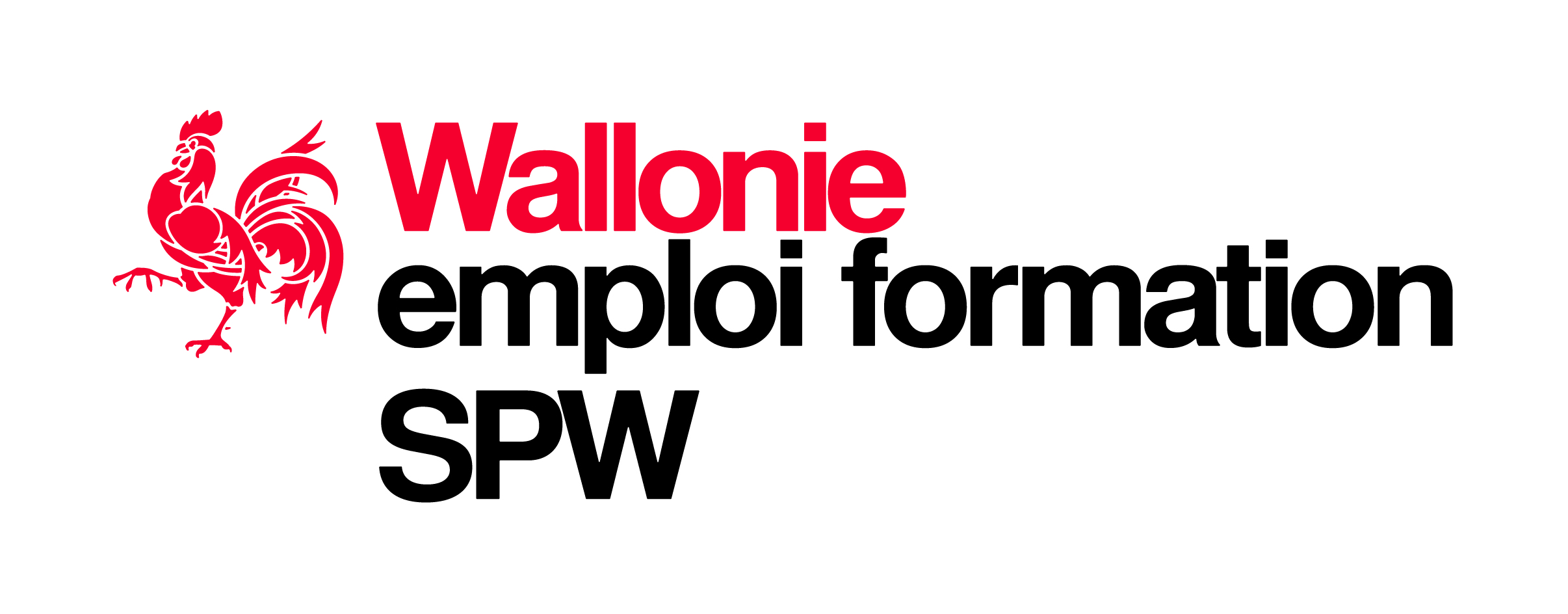 ATTESTATION DE REUSSITEDU COURS DE PERFECTIONNEMENT « …………………………………………………. »organisé en vertu de l’article D.102 du Décret du 27 mars 2014 relatif au Code wallon de l’AgricultureJe soussigné, ………………………………………………………………………. (Prénom NOM),agissant en qualité de ……….............................................................................. (titre) de ……………………………………………………………………... (intitulé du centre de formation),Atteste par la présente queMademoiselle / Madame / Monsieur ………………………………………… (Prénom NOM),né(e) le …………………………… (jj mois aaaa) à ……………………………. (localité, PAYS),repris au registre national sous le numéro ……………………………… (n° RN),a présenté avec succès l’épreuve d’évaluation finale du cours organisé du ………………… (jj/mm/aaaa) au ………………… (jj/mm/aaaa), référencé ……… (n° de référence du cours), permettant de justifier par le participant de l’acquisition des connaissances et compétences requises. En foi de quoi la présente attestation est décernée.Fait à ………………………………… (localité), le …………………………. (jj mois aaaa) en deux exemplaires originaux.